TALLER SUBREGIONAL HACIA UNA IMPLEMENTACIÓN EFECTIVADEL TRATADO DE MARRAKECH PARA FACILITAR EL ACCESO A LAS OBRAS PUBLICADAS A LAS PERSONAS CIEGAS, CON DISCAPACIDAD VISUAL O CON OTRAS DIFICULTADES PARA ACCEDER AL TEXTO IMPRESOorganizado porla Organización Mundial de la Propiedad Intelectual (OMPI) yla Dirección Nacional de Derecho de Autor de Argentinay la asistencia de lala Unión Latinoamericana de Ciegos (ULAC)Ciudad de Buenos Aires, 18 a 19 de octubre de 2016lISTa de participantes preparado por la Oficina Internacional de la OMPIESTADOS MIEMBROSCHILESra. Carolina Bustos Abogada, Departamento de Derechos Intelectuales, Dirección de Bibliotecas, Archivos y, Museos – DIBAM, SantiagoPARAGUAYSr. Juan Esteban Aguirre Orue, Director de Relaciones Internacionales, Dirección Nacional de Propiedad Intelectual (DINAPI), Ministerio de Industria y Comercio, AsunciónURUGUAYSra. Silvia Pérez, Presidenta del Consejo de Derecho de Autor, Ministerio de Educación y Cultura, MontevideoORGANIZACIONES NACIONALESCHILESra. Catherine Erika Muñoz Hermosilla, Presidenta, Unión Nacional de Instituciones de Ciegos de Chile (UNCICH), Santiago de ChilePARAGUAYSr. Alexis Manuel Duarte Vidallet, Presidente, Kiwanis International Bajo Chaco, AsunciónURUGUAYSr. Gabriel Ismael Soto Vadillo, Presidente, Unión Nacional de Ciegos del Uruguay (UNCU), MontevideoORADORESSr. Martín MOSCOSO VILLACORTA, Presidente del Comité Permanente de Derecho de Autor y Derechos Conexos (SCCR) de la OMPI, LimaSr. Pedro Milliet,  Desarrollador Senior, Fundação Dorina Nowill para o Cego y Miembro de la Junta Directiva, Consorcio de Libros Accesibles (ABC), São PauloSr. Carlos Ferrari, Secretario de Tecnologia e Acesso a Informação, Unión Latinoamericana de Ciegos (ULAC), São PauloORGANIZACIONES INTERNACIONALESFEDERACIÓN INTERNACIONAL DE ASOCIACIONES DE BIBLIOTECARIOS Y BIBLIOTECAS (IFLA)Sra. Lucía PelayaUNIÓN LATIONOAMERICANA DE CIEGOS (ULAC)Sr. Volmir Raimondi, Presidente, Montevideo Sr. Pablo Lecuona, Director, Tiflolibros, Buenos AiresORGANIZACIÓN MUNDIAL DE LA PROPIEDAD INTELECTUAL (OMPI)Sr. Marcelo Di Pietro Peralta, Director, GinebraSr. Rafael FERRAZ Vazquez, Experto Legal, División de Derecho de Autor, Sector de Cultura et Industrias Creativas, Ginebra[Fin del documento]SS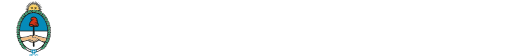 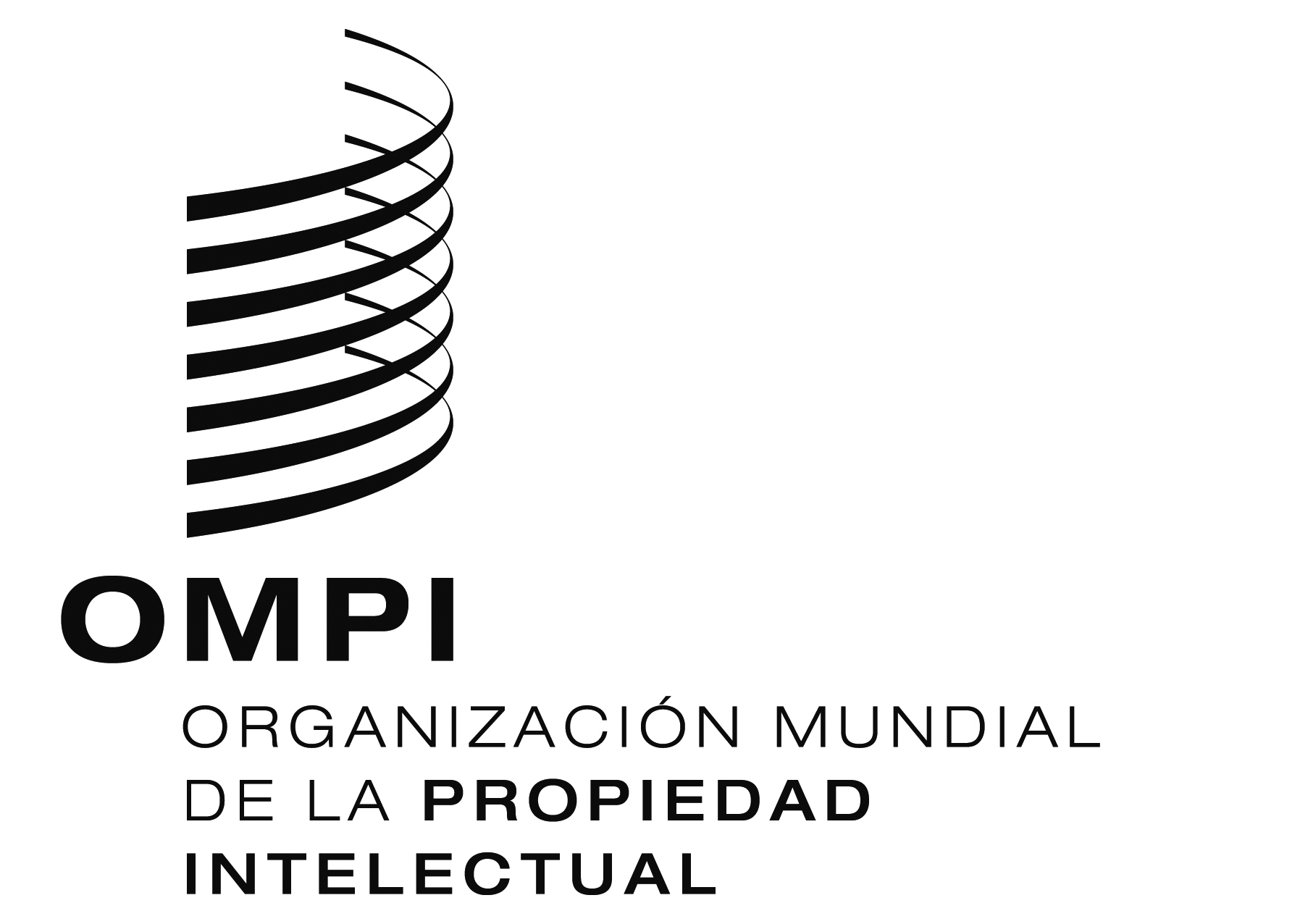 ministerio de justiciay derechos humanospresidencia de la naciónTALLER SUBREGIONALTALLER SUBREGIONALOMPI/DA/BUE/16/inf/1  OMPI/DA/BUE/16/inf/1  ORIGINAL:  ESPAÑOLORIGINAL:  ESPAÑOLfecha:  27 DE SEPTIEMBRE DE 2016fecha:  27 DE SEPTIEMBRE DE 2016